План-конспект урокапо русскому языку во 2 классена тему:«Слова с безударной гласной, проверяемой
ударением»Подготовила и провела:учитель начальных классовЛевицкая Ирина Васильевна,специалист высшей категорииАлупка, 2014Тема: слова с безударной гласной, проверяемой
ударениемЦель: систематизировать знания учащихся по теме «Безударные гласные в корне слова»,  развивать умения подбирать проверочное слово и обосновывать написание проверяемого слова. развивать у детей орфографическую зоркость, связную речь, воображение, наблюдательность; умение анализировать и делать выводы; формировать умение осуществлять орфографический самоконтроль.Задачи урока:продолжить работу над формированием навыков проверки безударных гласных с помощью подбора родственных слов;создать условия для формирования у учащихся представлений о способах проверки безударной гласной в корне; содействовать развитию орфографической зоркости и навыкам грамотного письма;   развитие устной и письменной речи учащихся, памяти, мыслительной активности;  воспитание интереса к предмету.Методы обучения: ИКТ, наглядный метод, объяснительно - иллюстративный метод, частично – поисковый метод.Формы обучения: фронтальный, индивидуальный, групповой.Оборудование для проведения урока (для учителя):Жк экран , презентация «Правописание слов с проверяемыми безударными гласными в корне слова», учебник Русский язык «» 2 класс, карточки с заданиями для дифференцированной работы.Оборудование для проведения урока (для учеников):учебник «Русский язык » 2 класс, тетради, карточки с заданиями ,иллюстрации животных..Ход урока.I. Организационный момент   Психологический настрой на урок.- Прозвенел звонок веселый. Всех зовет он на урок. На места все тихо сядем, Не нарушим тишину. Приготовились все слушать, Я урок сейчас начну. II. Разминка.  Прикрыли глазки и мысленно сказали: «На уроке наши глаза внимательно смотрят и всё видят. Уши чутко слушают и всё слышат. Голова хорошо работает».РАЗМЯЛИ ПАЛЬЧИКИ: - Прежде чем мы запишем число и классную работу в тетрадь, давайте разогреем наши пальчики, выполнив пальчиковую гимнастику. 	                      Восемь пальчиков сплели,Посильнее напрягли,Два больших соединилиИ немного надавили.А теперь откроем тетради, положим их правильно, вспомним правило посадки при письме, запишем число, классная работа.III.Чистописание     Вспомним , какие гласные надо проверять ? (а, о, и, е, я)IV. Словарный диктант. У: - Я вам буду загадывать загадки, а отгадки вы записывайте в тетрадь (Петух, ворона, воробей, собака, лисица, сорока.)V. Повторение ранее изученного материалаНа уроке потребуются знания о переносе слов . давайте вспомним о них 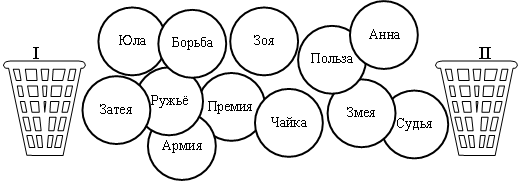 – Прочитайте слова. На какие две группы их можно разделить? в первую корзинку будем «забрасывать» слова, которые можно разделить для переноса, а во вторую – те, которые нельзя делить. VI. Закрепление  изученного материала. 1 .Время  года осень. …  Давайте вспомним стихотворение И. ТокмаковойОпустел скворечник,Улетели птицы,Листьям на деревьяхТоже не сидится.Целый день сегодняВсе летят, летят...Видно, тоже в АфрикуУлететь хотят.Какие гласные закрыли листики? Подтверждаем ответ проверочным словом. Вспомним правило – Какое правило проверки безударных гласных поможет  справиться с заданием? Записываем слова в тетрадь:М…ря, ст…лы, г…ра, р…ка, с…стра, ст..рик, к…са, сл…за, шк…фы, д…ла, д…ма, р…са, ст…на, дв…ры, п…ро.2.ЗагадкаСнится ночью паукуЧудо-юдо на  суку:Длинный клюв и 2 крыла.Прилетит – плохи дела!А кого паук боится?Угадали? Это …птица.( Иллюстрация птицы)- Как изменяется жизнь птиц с приходом зимы?Чего боятся птицы зимой ?- Как мы можем помочь пернатым?Скоро зима . Трудно будет птицам , Пора утеплять свой домик , Помогите птицам. .ТВ (слайд1)Итог:  Не страшны морозы, когда у тебя такие друзья3 .Спасибо , ребята , помогли  птицам . А это еще кто нас просит о помощи ? Загадка. Трав копытами касаясь, ходит по лесу красавец,                 Ходит смело и легко , рога раскинув широко.(Лось)ТВ (слайд2)А он тут не один, их тут несколько братьев. Дело в том , что они сейчас взобрались очень высоко на воздушном шаре и никак не могут спуститься на землю. Они замерзли и проголодались .Давайте им поможем.! VII. Физкультминутка.(1-2 ) Это правая рука…Хома –хомячек.VIII Тренировочные упражнения. А у нашего хомячка есть родственница, которая спешит к нему в гости . Отгадайте , кто она .? Загадка.  Маленький рост ,                  длинный хвост,                   серенькая шубка.                  Остренькие зубки.  ( Мышонок) Скоро зима . кое-где уже выпал снег. Помогите  мышонку спуститься с горки.ТВ (слайд3)IХ. .Самостоятельная  работа. Работа по карточкам. (Вставить буквы)Около п…нька   с…дят  л…сные  зв…рьки. На сп…не у этих см…шных зв…рьков в…дны к…лючки. Они …стры.После д…ждя пахнет в л…су гр…бами. На л…сных п…лянах показались  л…сички.Х. Итог урока. Игра «Цветик-семицветик».На каждом бумажном лепестке записано слово. Дети делятся на группы, каждой группе достается лепесток. После обсуждения капитан группы выходит к доске, объясняет написание гласной.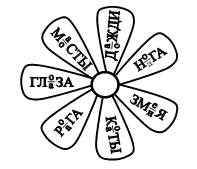 – Что вам помогло сделать правильный выбор?Домашнее задание: стр.98 , упражнение 151(задание)ХI. Рефлексия.– Какое у вас настроение в конце урока?Что больше всего понравилось на уроке ?
Спасибо что вы дружно помогали друг другу и нашим героям. На этом наш урок окончен. Молодцы!